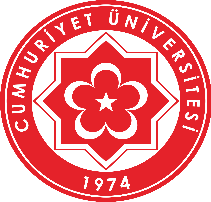 PERSONEL GÜNLÜK İZİN FORMU                   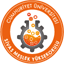 SİVAS MESLEK YÜKSEKOKULU MÜDÜRLÜĞÜNEİZİN ALAN PERSONELİNAdı Soyadı      :……………………………………………….Birimi	        :………………………………………………. Görevi(Ünvanı)	:……………………………………………….YERİNE GÖREVLİAdı ve Soyadı	                                    İmza	……………….İzinin Başladığı Tarih:	                                           … /…/2018İzinin Biteceği Tarih:              	                                            :…/…/2018Toplam İzin        :Belirtilen süre izinli sayılmamhususunda, Gereğini arz ederim.	                                                                                                İmza ………………….                                                                               Adı-Soyadı:……………………………………………………………………………………………………………………………………………… Sebebi ile yukarıda yazılı süre için ilgiliye izin verilmiştir.            …/…/2018                                                                                                                        MÜDÜR